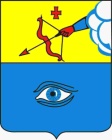 ПОСТАНОВЛЕНИЕ___16.02.2022______                                                           № _11/8___ г. ГлазовО внесении изменений в «Порядок предоставления грантов в форме субсидий из бюджета муниципального образования «Город Глазов» социально ориентированным некоммерческим организациям, предоставляемым на конкурсной основе» утвержденный постановлением Администрации города Глазова от 31.05.2021  № 11/19 В соответствии с Федеральным законом от 29.11.2021 № 384-ФЗ «О внесении изменений в Бюджетный кодекс Российской Федерации и отдельные законодательные акты Российской Федерации и установлении особенностей исполнения бюджетов бюджетной системы Российской Федерации в 2022 году», постановлением Правительства Российской Федерации от 18.09.2020 № 1492 «Об общих требованиях к нормативным правовым актам, муниципальным правовым актам, регулирующим предоставление субсидий, в том числе грантов в форме субсидий, юридическим лицам, индивидуальным предпринимателям, а также физическим лицам-производителям товаров, работ, услуг, и о признании утратившими силу некоторых актов Правительства Российской Федерации и отдельных положений некоторых актов Правительства Российской Федерации», руководствуясь  Уставом муниципального образования «Город Глазов»,П О С Т А Н О В Л Я Ю :Внести в «Порядок предоставления грантов в форме субсидий из бюджета муниципального образования «Город Глазов» социально ориентированным некоммерческим организациям, предоставляемым на конкурсной основе» утвержденный постановлением Администрации города Глазова от 31.05.2021  № 11/19  следующие изменения:В части 3:в подпункте 3 пункта 3.2   после слов « условий предоставления субсидии» дополнить словами «,в том числе в части достижения результатов их предоставления,»; в подпункте  4 пункта 3.2 после слов «условий предоставления субсидии» дополнить словами «,в том числе в части достижения результатов их предоставления»; дополнить подпунктом 3.2.1 следующего содержания: «При предоставлении субсидий, обязательными условиями их предоставления, включаемыми в Соглашение о предоставлении субсидий и  договоры (соглашения), заключенные в целях исполнения обязательств по данным Соглашениям, являются согласие получателей субсидий и лиц, являющихся поставщиками (подрядчиками, исполнителями) по договорам (соглашениям), заключенным в целях исполнения обязательств по Соглашениям о предоставлении субсидий на финансовое обеспечение затрат получателей субсидий, на осуществление главным распорядителем (распорядителем) бюджетных средств, предоставляющим субсидии, и органами муниципального финансового контроля проверок соблюдения условий, целей и порядка предоставления субсидии, в том числе в части достижения результатов их предоставления.».В части 4: Пункт 5.1 изложить в следующе редакции: «5.1. «Главный распорядитель бюджетных средств и уполномоченный орган муниципального финансового контроля  проводит проверки по соблюдению получателями субсидий  и лицами, указанными в пункте 3.2.1 Порядка, порядка и условий предоставления субсидий, в том числе в части достижения результатов их предоставления.».Настоящее Постановление подлежит официальному опубликованию в средствах массовой информации Контроль за исполнением настоящего постановления возложить на Руководителя Аппарата Администрации города Глазова.Администрация муниципального образования «Город Глазов» (Администрация города Глазова) «Глазкар» муниципал кылдытэтлэн Администрациез(Глазкарлэн Администрациез)Глава города ГлазоваС.Н. Коновалов